Supplementary Table S1 – P-scores for overall survival (OS)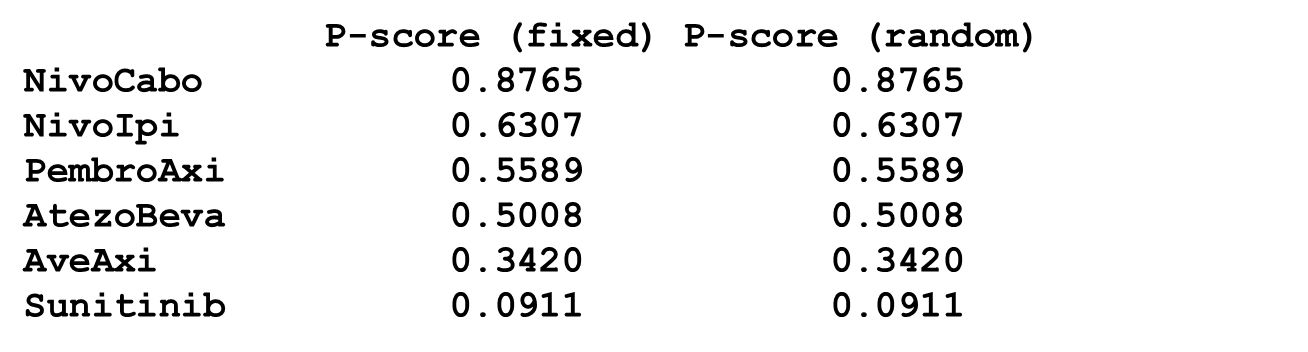 Supplementary Table S2 - Direct and indirect comparisons for progression-free survivalEach cell contains the Hazard Ratio (95% confidence interval) for treatment A (column) vs treatment B (row). Direct comparisons are bold. Supplementary Table S3– P-scores for progression-free survival (PFS)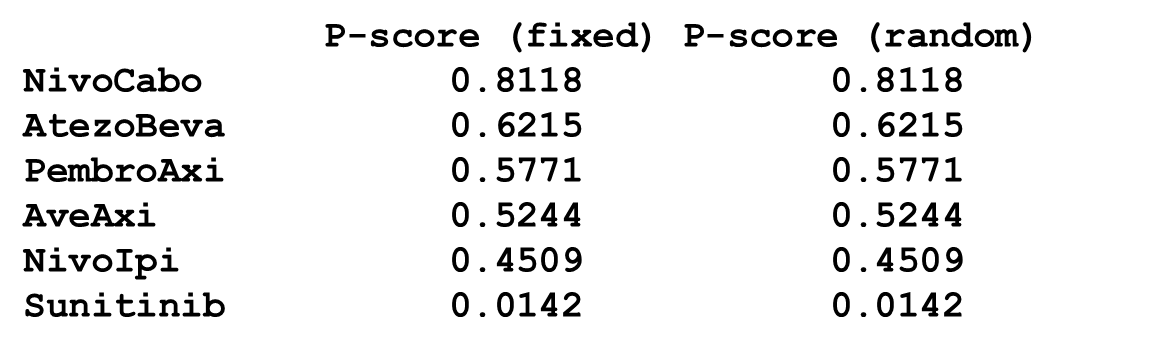 Supplementary Table S4 - Direct and indirect comparisons for objective response rateEach cell contains the Odds Ratio (95% confidence interval) for treatment A (column) vs treatment B (row). Direct comparisons are bold. Supplementary Table S5 – P-scores for objective response rate (ORR)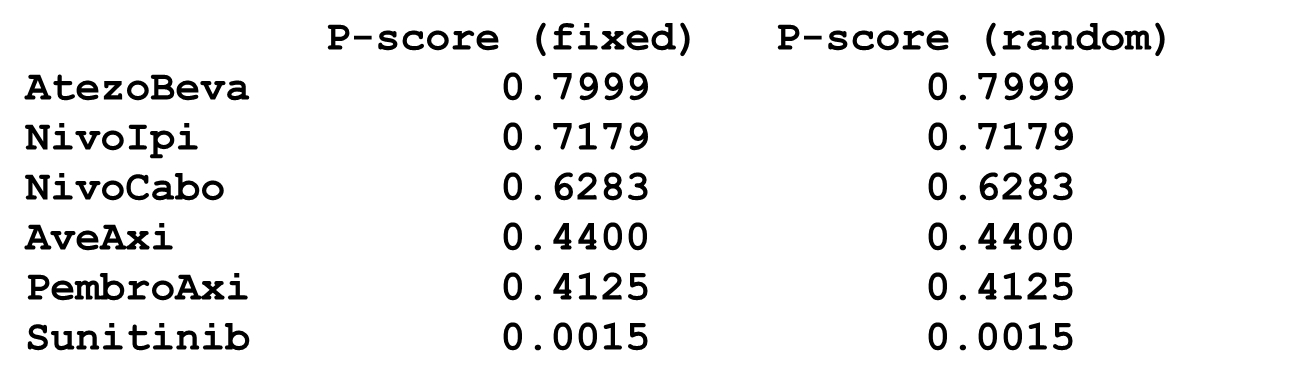 Nivolumab + cabozantinibNivolumab + ipilimumabPembrolizumab + axitinibAtezolizumab + bevacizumabAvelumab + axitinibSunitinibNivolumab + cabozantinib1.45(0.69 – 3.07)1.29(0.55 – 3.01)1.24(0.60 – 2.54)1.36(0.60 – 3.07)2.38(1.33 – 4.27)Nivolumab + ipilimumab0.69(0.33 – 1.46)0.89(0.41 – 1.92)0.85(0.45 – 1.60)0.93(0.45 – 1.95)1.64(1.03 – 2.62)Pembrolizumab + axitinib0.78(0.33 – 1.82)1.13(0.52 – 2.46)0.96(0.46 - 2.04)1,06(0.46 – 2.45)1.85(1.00 – 3.44)Atezolizumab + bevacizumab0.81(0.39 – 1.66)1.17(0.62 – 2.20)1.04(0.49 – 2.20)1.10(0.54 – 2.23)1.92(1.26 – 2.93)Avelumab + axitinib0.74(0.33 – 1.67)1.07(0.51 – 2.24)0.95(0.41 – 2.20)0.91(0.45 – 1.85)1.75(0.99 – 3.10)Sunitinib0.42(0.23 – 0.75)0.61(0.38 – 0.97)0.54(0.29 - 1.00)0.52(0.34 – 0.79)0.57(0.32 – 1.01)Nivolumab + cabozantinibNivolumab + ipilimumabPembrolizumab + axitinibAtezolizumab + bevacizumabAvelumab + axitinibSunitinibNivolumab + cabozantinib1.15(0.33 – 4.00)0.69(0.19 – 2.49)1.34(0.37 – 4.89)0.72(0.20 – 2.67)0.22(0.08 – 0.61)Nivolumab + ipilimumab0.87(0.25 – 3.03)0.60 (0.20 – 1.79)1.17(0.39 – 3.52)0.63(0.20 – 1.93)0.19(0.09 – 0.41)Pembrolizumab + axitinib1.45(0.40 – 5.22)1.66(0.56 – 4.95)1.94(0.62 – 6.09)1.05(0.33 – 3.33)0.32(0.14 – 0.71)Atezolizumab + bevacizumab0.75(0.20 – 2.72)0.86(0.28 – 2.59)0.52(0.16 – 1.62)0.54(0.17 – 1.74)0.17(0.07 – 0.38)Avelumab + axitinib1.38(0.37 – 5.13)1.59(0.52 – 4.88)0.96(0.30 – 3.05)1.86(0.57 – 6.00)0.31(0.13 – 0.71)Sunitinib4.50(1.65 – 12.27)5.17(2.46 – 10.86)3.11(1.40 – 6.91)6.03(2.66 – 13.67)3.25(1.40 – 7.53)